  DVOJEZIČNI, HRVATSKO-NJEMAČKI PROGRAM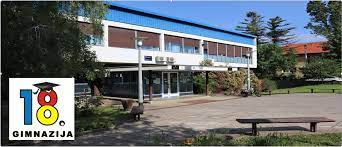 bodovni prag - dvojezični program: 67 bodovadrugi strani jezik: engleski jezik (nastavljački)Zadnji upisani prošle godine DV njemački: 70,62Predmeti na njemačkom jeziku:1. razred - Povijest, Kemija2.razred - Povijest, Fizika3.razred - Povijest, Sociologija, Fizika, Logika4. razred- Povijest, PIG, Fizika, FilozofijaMeđunarodni certifikati: DSD I diploma, DSD II diploma, Certifikat o pohađanju bilingvalne nastaveMeđunarodni projekti: 1) Projekt Niederkassel (suradnja s Gimnazijom Kopernikus, Niederkassel)2) Projekt Landau (suradnja s  Gimnazijom Otto Hahn, Landau i.d.Pfalz)Termini testiranja:Učenici (TUR): 26.06.2023.  od 16.00-17.30hUčenici (redovni): 06.07.2023.  od 8.30-9.30hTestiranje:PISMENI DIO ( čitanje s razumijevanjem, jezične strukture)– 45 minutaMOTIVACIJSKI RAZGOVOR- 5-10 minutaTematska područja 1.Osobni podatci2. Obitelj i dom, okruženje3. Svakodnevni život I običaji4. Škola i učenje5. Slobodno vrijeme, zabava6. Promet i putovanja7. Odnosi s drugim ljudima8. Zdravlje i briga o tijelu9. Posao i obrazovanje10. Kupovanje11. Hrana i piće12. Vrijeme13. Tehnologija i medijiWILLKOMMEN AM 18. GYMNASIUM! 